New Course Proposal Form[X]	Undergraduate Curriculum Council  [ ]	Graduate CouncilSigned paper copies of proposals submitted for consideration are no longer required. Please type approver name and enter date of approval.  Email completed proposals to curriculum@astate.edu for inclusion in curriculum committee agenda. 1. Contact Person (Name, Email Address, Phone Number)2. Proposed Starting Term and Bulletin Year3. Proposed Course Prefix and Number (Confirm that number chosen has not been used before. For variable credit courses, indicate variable range. Proposed number for experimental course is 9. )4. Course Title – if title is more than 30 characters (including spaces), provide short title to be used on transcripts.  Title cannot have any symbols (e.g. slash, colon, semi-colon, apostrophe, dash, and parenthesis).  Please indicate if this course will have variable titles (e.g. independent study, thesis, special topics).5. Brief course description (40 words or fewer) as it should appear in the bulletin.6. Prerequisites and major restrictions.  (Indicate all prerequisites. If this course is restricted to a specific major, which major. If a student does not have the prerequisites or does not have the appropriate major, the student will not be allowed to register). 	Are there any prerequisites?   If yes, which ones?  Why or why not?  	Is this course restricted to a specific major?  If yes, which major?	 7. Course frequency (e.g. Fall, Spring, Summer).    Not applicable to Graduate courses.8. Will this course be lecture only, lab only, lecture and lab, activity, dissertation, experiential learning, independent study, internship, performance, practicum, recitation, seminar, special problems, special topics, studio, student exchange, occupational learning credit, or course for fee purpose only (e.g. an exam)?  Please choose one.9. What is the grade type (i.e. standard letter, credit/no credit, pass/fail, no grade, developmental, or other [please elaborate])10.  	Is this course dual listed (undergraduate/graduate)? 11.  	Is this course cross listed?  (If it is, all course entries must be identical including course descriptions. Submit appropriate documentation for requested changes. It is important to check the course description of an existing course when adding a new cross listed course.)11.1 – If yes, please list the prefix and course number of cross listed course.11.2 –  	Are these courses offered for equivalent credit? Please explain.   12.  	Is this course in support of a new program?  a.    If yes, what program? 13.  	Does this course replace a course being deleted? a.    If yes, what course?14.  	Will this course be equivalent to a deleted course?   a.    If yes, which course?15.  	Has it been confirmed that this course number is available for use? 	If no: Contact Registrar’s Office for assistance. 16.  	Does this course affect another program?  If yes, provide confirmation of acceptance/approval of changes from the Dean, Department Head, and/or Program Director whose area this affects.Course Details17. Outline (The course outline should be topical by weeks and should be sufficient in detail to allow for judgment of the content of the course.)18. Special features (e.g. labs, exhibits, site visitations, etc.)19. Department staffing and classroom/lab resources Will this require additional faculty, supplies, etc.?20.  	Does this course require course fees?  	If yes: please attach the New Program Tuition and Fees form, which is available from the UCC website.Course Justification21. Justification for course being included in program. Must include:	a. Academic rationale and goals for the course (skills or level of knowledge students can be expected to attain)b. How does the course fit with the mission established by the department for the curriculum?  If course is mandated by an accrediting or certifying agency, include the directive.c. Student population served. d. Rationale for the level of the course (lower, upper, or graduate).AssessmentRelationship with Current Program-Level Assessment Process22.  What is/are the intended program-level learning outcome/s for students enrolled in this course?  Where will this course fit into an already existing program assessment process? 23. Considering the indicated program-level learning outcome/s (from question #23), please fill out the following table to show how and where this course fits into the program’s continuous improvement assessment process. For further assistance, please see the ‘Expanded Instructions’ document available on the UCC - Forms website for guidance, or contact the Office of Assessment at 870-972-2989.  (Repeat if this new course will support additional program-level outcomes)Course-Level Outcomes24. What are the course-level outcomes for students enrolled in this course and the associated assessment measures?  (Repeat if needed for additional outcomes)Bulletin ChangesFrom page 544RS 4643. Computed Tomography Clinical Education Guided content and clinical practice experiences designed for sequential development, application, analysis, integration, synthesis and evaluation of concepts and theories in computed tomography. Prerequisite, Admission to the Radiologic Science Program. Summer. RS 4822. Psychosocial Factors in Health Care Delivery Focus on psychosocial issues which impact the delivery of healthcare in a medical imaging environment. Prerequisite, formal acceptance in to the professional program. Spring. RS 4834. Imaging Specialist Clinical Education I RS 4852. Advanced Radiologic Pathophysiology I This course is an intensive study of the radiographic manifestations of diseases that affect the muscoloskeletal and respiratory systems, excluding neoplasms. Emphasis is on physiologic changes evident in images and differentiating which imaging modalities are most sensitive in detecting these changes. Prerequisite, formal acceptance in to the professional program. Fall.For Academic Affairs and Research Use OnlyFor Academic Affairs and Research Use OnlyCIP Code:  Degree Code:[X]  New Course  or  [ ]Experimental Course (1-time offering)                   (Check one box) 
Department Curriculum Committee ChairCOPE Chair (if applicable) 
Department Chair: Head of Unit (If applicable)                          
College Curriculum Committee ChairUndergraduate Curriculum Council Chair 
College DeanGraduate Curriculum Committee ChairGeneral Education Committee Chair (If applicable)                         Vice Chancellor for Academic AffairsProgram-Level Outcome 1 (from question #23)Students will be clinically competentAssessment MeasureClinical Competency form: patient positioning and exposure factors section, Attitude and behavior evaluation: patient care skills and application of knowledge Assessment TimetableFall and Spring semesters annuallyWho is responsible for assessing and reporting on the results?Course faculty, Clinical Coordinator, and Program DirectorProgram-Level Outcome 2 (from question #23)Students will develop critical thinking skillsAssessment MeasureAttitude and behavior evaluation: adaptability, critical thinking, and problem solving sectionsClinical Competency form: equipment manipulation and Image Critique sectionsAssessment TimetableFall and Spring semesters annuallyWho is responsible for assessing and reporting on the results?Course faculty and Clinical CoordinatorProgram-Level Outcome 3 (from question #23)Students will demonstrate communication skillsAssessment MeasurePoster presentation and Clinical case presentationsAssessment TimetableFall and Spring semesters annuallyWho is responsible for assessing and reporting on the results?Course faculty and Clinical CoordinatorProgram-Level Outcome 4 (from question #23)Students will model professionalismAssessment MeasureAttitude and behavior evaluation, employer and graduate surveysAssessment TimetableFall and Spring semesters annuallyWho is responsible for assessing and reporting on the results?Course faculty, Clinical Coordinator, and Program DirectorOutcome 1Which learning activities are responsible for this outcome?Assessment Measure Outcome 2Which learning activities are responsible for this outcome?Assessment Measure Instructions Please visit http://www.astate.edu/a/registrar/students/bulletins/index.dot and select the most recent version of the bulletin. Copy and paste all bulletin pages this proposal affects below. Follow the following guidelines for indicating necessary changes. *Please note: Courses are often listed in multiple sections of the bulletin. To ensure that all affected sections have been located, please search the bulletin (ctrl+F) for the appropriate courses before submission of this form. - Deleted courses/credit hours should be marked with a red strike-through (red strikethrough)- New credit hours and text changes should be listed in blue using enlarged font (blue using enlarged font). - Any new courses should be listed in blue bold italics using enlarged font (blue bold italics using enlarged font)You can easily apply any of these changes by selecting the example text in the instructions above, double-clicking the ‘format painter’ icon   , and selecting the text you would like to apply the change to. 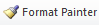 Please visit https://youtu.be/yjdL2n4lZm4 for more detailed instructions.